Консультация«Моделирование тематическойнедели по ФГОС»Настоящий федеральный государственный образовательный стандарт дошкольного образования (далее - Стандарт) представляет собой совокупность обязательных требований к дошкольному образованию.Предметом регулирования Стандарта являются отношения в сфере образования, возникающие при реализации образовательной программы дошкольного образования (далее - Программа).Содержание Программы должно обеспечивать развитие личности, мотивации и способностей детей в различных видах деятельности и охватывать следующие структурные единицы, представляющие определенные направления развития и образования детей (далее - образовательные области): социально-коммуникативное развитие; познавательное развитие; речевое развитие; художественно-эстетическое развитие; физическое развитие.Социально-коммуникативное развитие направлено на усвоение норм и ценностей, принятых в обществе, включая моральные и нравственные ценности; развитие общения и взаимодействия ребенка со взрослыми и сверстниками; становление самостоятельности, целенаправленности и саморегуляции собственных действий; развитие социального и эмоционального интеллекта, эмоциональной отзывчивости, сопереживания, формирование готовности к совместной деятельности со сверстниками, формирование уважительного отношения и чувства принадлежности к своей семье и к сообществу детей и взрослых в Организации; формирование позитивных установок к различным видам труда и творчества; формирование основ безопасного поведения в быту, социуме, природе.Познавательное развитие предполагает развитие интересов детей, любознательности и познавательной мотивации; формирование познавательных действий, становление сознания; развитие воображения и творческой активности; формирование первичных представлений о себе, других людях, объектах окружающего мира, о свойствах и отношениях объектов окружающего мира (форме, цвете, размере, материале, звучании, ритме, темпе, количестве, числе, части и целом, пространстве и времени, движении и покое, причинах и следствиях и др.), о малой родине и Отечестве, представлений о социокультурных ценностях нашего народа, об отечественных традициях и праздниках, о планете Земля как общем доме людей, об особенностях ее природы, многообразии стран и народов мира.Речевое развитие включает владение речью как средством общения и культуры; обогащение активного словаря; развитие связной, грамматически правильной диалогической и монологической речи; развитие речевого творчества; развитие звуковой и интонационной культуры речи, фонематического слуха; знакомство с книжной культурой, детской литературой, понимание на слух текстов различных жанров детской литературы; формирование звуковой аналитико-синтетической активности как предпосылки обучения грамоте.Художественно-эстетическое развитие предполагает развитие предпосылок ценностно-смыслового восприятия и понимания произведений искусства (словесного, музыкального, изобразительного), мира природы; становление эстетического отношения к окружающему миру; формирование элементарных представлений о видах искусства; восприятие музыки, художественной литературы, фольклора; стимулирование сопереживания персонажам художественных произведений; реализацию самостоятельной творческой деятельности детей (изобразительной, конструктивно-модельной, музыкальной и др.).Физическое развитие включает приобретение опыта в следующих видах деятельности детей: двигательной, в том числе связанной с выполнением упражнений, направленных на развитие таких физических качеств, как координация и гибкость; способствующих правильному формированию опорно-двигательной системы организма, развитию равновесия, координации движения, крупной и мелкой моторики обеих рук, а также с правильным, не наносящем ущерба организму, выполнением основных движений (ходьба, бег, мягкие прыжки, повороты в обе стороны), формирование начальных представлений о некоторых видах спорта, овладение подвижными играми с правилами; становление целенаправленности и саморегуляции в двигательной сфере; становление ценностей здорового образа жизни, овладение его элементарными нормами и правилами (в питании, двигательном режиме, закаливании, при формировании полезных привычек и др.).В соответствии с ФГОС ДО интеграцию пяти образовательных областей можно представить в виде цветка – пятилистника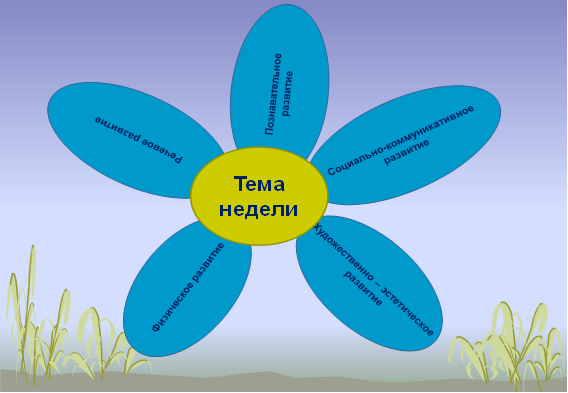 С учётом принципа интеграции можно смоделировать тематическую неделю по ФГО ДО следующем образом:Тема недели: «Зимушка-Зима у нас в гостях!»Планирование работы по областямСоциально – коммуникативное развитие:- Экскурсия в зимний сквер- Экскурсия во Дворец Спорта- Составление рассказов по теме  « Труд дворника зимой»- Сюжетно – ролевые игры «В гостях у Снегурочки», «День рождения Деда Мороза», «Санта-Клаус в гостях у Деда Мороза», «Магазин ёлочные игрушек», « Путешествие в лес за ёлочкой»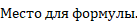 - Игры- драматизации по сказкам «Морозко», «Снегурочка», «Зимовье зверей», «Заюшкина избушка»- Беседы «Какие опасности поджидают нас зимой», «Зимние забавы», «Зимние виды спорта», «Зимние прогулки на свежем воздухе»- Вечер загадок «Зимние чудеса»-Развлечения «Новогодние приключения», «Рождество», «Путешествие в Лапландию»- Трудовая деятельность «Конкурс снежных фигур», « Поможем дворнику», «Мастерская Деда Мороза»Познавательное  развитие:- Проект «Витаминная семейка»- Интегрированные занятия: «Свойства снега», «Секреты льда», «Почему идёт снег », «Загадочные снежинки», «Исследовательский институт»- Дидактические игры «Как зимуют звери», «Зимующие птицы», «Зимняя одежда»Речевое развитие:- Беседа «Зимний пейзаж», «В зимнем лесу», «Снегопад»- Пальчиковые игры  «Мы слепили снежный ком», «Весёлые снеговики», «Снег идёт, снег идёт…»- Речевые игры «Закончи фразу», «Вставь слово»- Сочинение сказок «В гостях у белки», «Приключение снежной бабы»- Книжная выставка «Зимние истории»- Разучивание пословиц, скороговорок, поговорок, стихов, загадок о зиме- Литературная викторина «По дорогам зимних сказок»Художественно – эстетическое развитие:- Лепка  « Снеговички», «Ёлочка – зелёная иголочка», «Снегири на веточке», «Птички на кормушках»- Рисование «Снегопад», «Зимние узоры на окнах», «В лесу зимой», «Зимняя ночь»- Аппликация «Гномики под ёлкой», «Снегурка», «Снежинка», «Зимний хоровод»- Поделки из разнофактурного материала «Елочные игрушки»- Мини музей « История ёлочных игрушек»- Выставка на полочке красоты « Новогодние сюрпризы»- Кукольный театр «Новогодний маскарад»- Разучивание песен, танцев, хороводов и народных игр к Новогоднему праздникуФизическое развитие:- Утренняя гимнастика « Лыжная гонка»- Ритмическая разминка « Танец весёлых Снеговиков»- Физкультурный досуг «Зимняя семейная эстафета»- Подвижные игры «Салки-заморозки», «Два Мороза», «Мороз Красный нос», «Гонки на санках»- Физкультминутки «Играем в снежки», «На катке»- Проект «Если хочешь быть здоров, закаляйся!»- Беседы «Как правильно одеться на прогулку», «Семейные выходные зимой»- Развлечение «Зимушка-зима»- Досуг «Любимые подвижные игры»- Дидактические игры «Виды спорта», «Витаминное лото», «Спортивный инвентарь»          Аналогично моделируются и другие тематические недели: «Мир вокруг нас», «Мир красоты», «Мир игры», «Рождественское чудо», «Я и мои друзья» и др.Список использованной литературы1.Федеральный государственный образовательный стандарт дошкольного образовании2. Пункт 9 части 1 статьи 34 Федерального закона от 29 декабря 2012 г. N273-Ф3 "Об образовании в Российской Федерации" (Собрание законодательства Российской Федерации, 2012, N 53, ст. 7598; 2013, N 19, ст. 2326).3.Статья 1 Федерального закона от 24 июля 1998 г. N 124-ФЗ "Об основных гарантиях прав ребенка в Российской Федерации" (Собрание законодательства Российской Федерации, 1998, N 31, ст. 3802; 2004, N 35, ст. 3607; N 52, ст. 5274; 2007, N 27, ст. 3213, 3215; 2009, N18, ст. 2151; N51, ст. 6163; 2013, N 14, ст. 1666; N 27, ст. 3477).